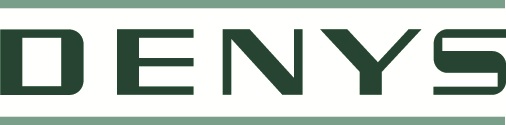 WERKVOORBEREIDER / WERFINGENIEUR  Hier kom je terecht:Bouwgroep Denys is een multi-specialistische bouwgroep met meer dan twee duizend medewerkers.
Het groeimodel is gefundeerd op 3 pijlers:diversificatieinnovatieexportInnoveren doen we niet in één specialisme, maar als totaalbedrijf in meerdere disciplines: water, energie, mobiliteit, restauratie, bouwkunde, speciale technieken en andere gespecialiseerde bouwtechnieken. De Denys Group is een veelgevraagde partner voor de meest complexe bouwprojecten en infrastructuurwerken.Denys als partner binnen een Consortium is toegewezen voor de bouw van de gevangenis van Haren, een reusachtig complex voor maar liefst 1.190 gedetineerden in de regio van Brussel. De toewijzing gebeurde op basis van diverse criteria, waarbij de architectonische kwaliteit van het ontwerp van het consortium van Denys er met kop en schouders bovenuit stak. Het gevangenisdorp bestaat uit verschillende gebouwen, waaronder  een arresthuis, strafhuis,  vrouwengevangenis, een afdeling voor geïnterneerden en een jeugdinstelling. Specifiek voor bovenvermeld project willen we onze teams versterken met een WERKVOORBEREIDER / WERFINGENIEUR.Jouw uitdaging:Als werkvoorbereider werk je mee aan de technische en administratieve voorbereiding van bovenstaand project. Je staat in voor prijsvraagdossiers, houdt kosten en rekeningen bij en stelt vorderingsstaten op.Je stelt concrete werkplannen op voor het aan je toegewezen (deel)project, je organiseert het werk in functie van de voorziene deadlines.Je fungeert als tussenschakel tussen externe aannemers, leveranciers en andere betrokkenen én het project team. Gedurende de uitvoeringsfase van het project, sta je in voor de werfopvolging. Je neemt de operationele leiding van de werf en de medewerkers. Veiligheid op de werf is een topprioriteit, je neemt hierbij een voorbeeld rol op die je tegelijk permanent uitdraagt naar alle betrokken medewerkers op de werf. Je neemt actief deel aan werfvergaderingen en garandeert een correcte rapportering. Verder waak je over de opgelegde termijnen en budgetten. Je staat in voor een kwalitatieve uitvoering van de werken binnen het vooropgestelde tijdsbestek.Als Werfleider los je allerhande praktische problemen op die je pad kruisen. Je rapporteert aan de Project Manager. Jouw profiel:Je behaalde een Master Industrieel of Burgerlijk Ingenieur BouwkundeJe kan een eerste relevante werkervaring voorleggenJe bent organisatorisch sterk, werkt gestructureerd en nauwkeurig Je beschikt over communicatieve vaardighedenJe bent een dynamische teamspeler met een goede dosis zin voor initiatief. Je bent flexibel, Je spreekt en schrijft vloeiend Nederlands en Engels. Frans en Duits zijn een troef.Denys:Een uitdagende functie met ruime verantwoordelijkheden en veel autonomie.De kans om samen met je collega’s het verschil te maken in de realisatie van uitdagende, complexe en prestigieuze bouwprojecten.Een loopbaan met doorgroei kansen en opleidingsmogelijkheden. Een aantrekkelijk verloningspakket.Interesse?Laat je sollicitatiebrief met C.V. achter op onze internetsite www.denys.com op basis waarvan we je contacteren. 